University of Massachusetts DartmouthVisual & Media Literacy HubInternship Application 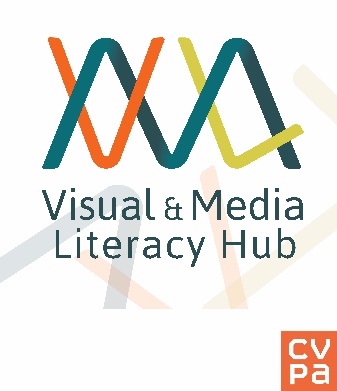 